                  К                 ІСЬКА РАДА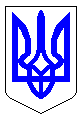 м. ЧеркасиМІСЬКИЙ ГОЛОВАРОЗПОРЯДЖЕННЯВід  23.08.2019  № 510-рПро зупинення дії рішення виконавчого комітету Черкаської міської ради від 20.08.2019 № 928«Про встановлення елементу благоустрою - напису«Я люблю Черкаси» на території  парку- пам’ятки  садово-паркового мистецтва місцевого значення «Долина троянд» по вул. Гагаріна»           Відповідно до п. 7 ст. 59 Закону України «Про місцеве самоврядування в Україні»:Зупиняю дію рішення виконавчого комітету Черкаської міської ради від 20.08.2019  № 928 «Про встановлення елементу благоустрою – напису «Я люблю Черкаси» на території парку- пам’ятки садово-паркового мистецтва місцевого значення «Долина троянд» по вул. Гагаріна»  Доручаю директору департаменту архітектури та містобудування          Савіну А.О. підготувати відповідний проект рішення на розгляд міської            ради.       3. Контроль за виконанням розпорядження залишаю за собою.Міський голова                                                                              А.В. Бондаренко